Załącznik nr ….HARMONOGRAM EMISJI W PROGRAMACH OGÓLNOKRAJOWYCH TVP S.A. I TV POLONIA21 sierpnia, piątek21 sierpnia, piątek21 sierpnia, piątek6:00 (12 min.)6:45 (14 min.)14:40 (10 min.)15:20 (10 min.)22 sierpnia, sobota22 sierpnia, sobota22 sierpnia, sobota3:35 (15 min.)6:00 (12 min.)6:40 (15 min.)13:55 (15 min.)15:55 (10 min.)15:35 (10 min.)22:35 (15 min.)23 sierpnia, niedziela23 sierpnia, niedziela23 sierpnia, niedziela4:20 (15 min.)6:00 (13 min.)6:15 (12 min.)14:00 (15 min.)15:10 (10 min.)15:40 (10 min.)23:00 (15 min.)24 sierpnia, poniedziałek24 sierpnia, poniedziałek24 sierpnia, poniedziałek6:15 (15 min.)6:45 (14 min.)16:15 (10 min.)15:20 (10 min.)25 sierpnia, wtorek25 sierpnia, wtorek25 sierpnia, wtorek6:00 (15 min.)6:45 (14 min.)15:10 (10 min.)15:25 (10 min.)26 sierpnia, środa26 sierpnia, środa26 sierpnia, środa6:00 (15 min.)6:45 (14 min.)15:40 (10 min.)15:20 (10 min.)27 sierpnia, czwartek27 sierpnia, czwartek27 sierpnia, czwartek6:00 (15 min.)6:45 (14 min.)15:10 (10 min.)15:25 (10 min.)28 sierpnia, piątek28 sierpnia, piątek28 sierpnia, piątek6:00 (15 min.)6:45 (14 min.)16:15 (10 min.)15:25 (10 min.)29 sierpnia, sobota29 sierpnia, sobota29 sierpnia, sobota3:40 (15 min.)6:00 (12 min.)6:40 (15 min.)12:30 (15 min.)15:50 (10 min.)15:35 (10 min.)22:35 (15 min.)30 sierpnia, niedziela30 sierpnia, niedziela30 sierpnia, niedziela4:20 (15 min.)6:00 (13 min.)6:15 (12 min.)12:40 (15 min.)15:25 (10 min.)15:55 (10 min.)22:00 (15 min.)31 sierpnia, poniedziałek31 sierpnia, poniedziałek31 sierpnia, poniedziałek6:15 (15 min.)6:45 (14 min.)14:35 (10 min.)15:25 (10 min.)1 września, wtorek1 września, wtorek1 września, wtorek6:15 (15 min.)6:45 (14 min.)14:35 (10 min.)15:20 (10 min.)2 września, środa2 września, środa2 września, środa6:15 (15 min.)6:45 (14 min.)14:35 (10 min.)15:20 (10 min.)3 września, czwartek3 września, czwartek3 września, czwartek6:15 (15 min.)6:45 (14 min.)14:35 (10 min.)15:20 (10 min.)4 września, piątek4 września, piątek4 września, piątek6:15 (15 min.)6:45 (14 min.)14:35 (10 min.)15:20 (10 min.)5 września, sobota5 września, sobota5 września, sobotaCISZA  REFERENDALNACISZA  REFERENDALNACISZA  REFERENDALNA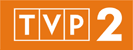 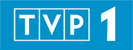 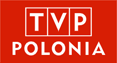 